Although the Earth might seem stable, it is in constant motion, which is controlled by dominant forces.Where do these forces come from? Extreme temperature differences create convection Great PressureWhat 3 actions do these phenomena cause to the Earth’s crust?  To fold over, rise up and fractureThese actions lead to various relief in the lithosphere, name three: Mountains, valleys, and plainsT or F. The Earth’s relief is constantly changing because of underground forces. TDefinition of RELIEF: There are other forces at work including:Winds, water, and glaciers that combine to....  alter the landscapeErosion that works on rocks and the Earth’s relief by... rounding summits of mountains and digging & filling valleysHow can humans contribute to the transformation of relief? They construct roads, dig mines, and build cities & towns  How has relief affected human activities in the Netherlands?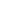 